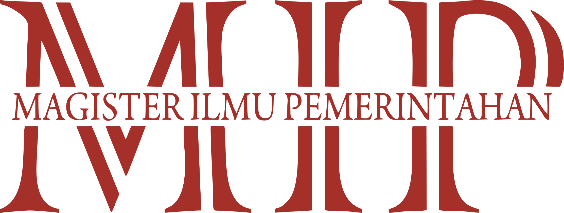 PENDAFTARANPENDAFTARAN DIBUKA SETIAP BULAN PADA TANGGAL 1-15UJIAN PROPOSAL TESIS DAN UJIAN PENDADARAN TESIS DILAKUKAN SETIAP BULAN PADA TANGGAL 15-25PERSYARATAN